VLADA REPUBLIKE HRVATSKEZagreb, 18. veljače 2021._______________________________________________________________Predlagatelj:  Ministarstvo prostornoga uređenja, graditeljstva i državne imovine__________________________________________________________________________Predmet:   	Prijedlog odluke o donošenju  Programa mjera obnove zgrada oštećenih potresom na području Grada Zagreba, Krapinsko-zagorske županije, Zagrebačke županije, Sisačko-moslavačke županije i Karlovačke županije ______________________________________________________________Banski dvori | Trg Sv. Marka 2  | 10000 Zagreb | tel. 01 4569 222 | vlada.gov.hrPRIJEDLOGNa temelju članka 11. stavka 3. Zakona o obnovi zgrada oštećenih potresom na području Grada Zagreba, Krapinsko-zagorske županije, Zagrebačke županije, Sisačko-moslavačke županije i Karlovačke županije („Narodne novine“, broj 102/20 i 10/21) i članka 21. stavka 2. Zakona o izmjenama i dopunama Zakona o obnovi zgrada oštećenih potresom na području Grada Zagreba, Krapinsko-zagorske županije i Zagrebačke županije („Narodne novine“, broj 10/21), Vlada Republike Hrvatske je na sjednici održanoj __________ godine donijela O D L U K Uo donošenju Programa mjera obnove zgrada oštećenih potresom na području Grada Zagreba, Krapinsko-zagorske županije, Zagrebačke županije, Sisačko-moslavačke županije i Karlovačke županijeI.Donosi se Program mjera obnove zgrada oštećenih potresom na području Grada Zagreba, Krapinsko-zagorske županije, Zagrebačke županije, Sisačko-moslavačke županije i Karlovačke županije.Program mjera iz stavka 1. ove točke sastavni je dio ove Odluke.II.Zadužuje se Ministarstvo prostornoga uređenja, graditeljstva i državne imovine da o donošenju ove Odluke izvijesti nositelje provedbe Programa iz točke I. stavka 1. ove Odluke.III.Postupci započeti po odredbama Prvog programa mjera obnove zgrada oštećenih potresom na području Grada Zagreba, Krapinsko-zagorske županije i Zagrebačke županije („Narodne novine“, broj 119/20) dovršit će se po odredbama Programa iz točke I. ove Odluke ako je to povoljnije za stranku.IV.Danom stupanja na snagu ove Odluke prestaje važiti Odluka o donošenju Prvog programa mjera obnove zgrada oštećenih potresom na području Grada Zagreba, Krapinsko-zagorske županije i Zagrebačke županije i Prvi program mjera obnove zgrada oštećenih potresom na području Grada Zagreba, Krapinsko-zagorske županije i Zagrebačke županije („Narodne novine“, broj 119/20).V.Ova Odluka stupa na snagu prvog dana od dana objave u Narodnim novinama.KLASA:		URBROJ:		Zagreb, Predsjednik
mr. sc. Andrej PlenkovićOBRAZLOŽENJENakon potresa koji je dana 22. ožujka 2020. godine pogodio područje Grada Zagreba, Krapinsko-zagorske županije i Zagrebačke županije, Hrvatski sabor donio je Zakon o obnovi zgrada oštećenih potresom na području Grada Zagreba, Zagrebačke županije i Krapinsko-zagorske županije („Narodne novine“, broj 102/20), a temeljem toga Zakona donesen je Prvi program mjera obnove zgrada oštećenih potresom na području Grada Zagreba, Krapinsko-zagorske županije i Zagrebačke županije („Narodne novine“, broj 119/20)  kojim se utvrđuju način obnove i druge mjere i aktivnosti obnove odnosno uklanjanja oštećenih zgrada javne namjene, višestambenih zgrada, poslovnih zgrada, stambeno-poslovnih zgrada i obiteljskih kuća, na području Grada Zagreba, Zagrebačke županije i Krapinsko-zagorske županije.S obzirom na katastrofalne štete koje su nakon potresa od 28. i 29. prosinca 2020. godine nastale na području Sisačko-moslavačke i Karlovačke županije, a osobito uzimajući u obzir činjenicu da je velik dio stanovništava na pogođenim područjima ostao bez domova, potrebno je bilo izmijeniti i dopuniti postojeći zakonski okvir kako bi se omogućilo  provođenje postupaka obnove i stambenog zbrinjavanja i na području Sisačko-moslavačke i Karlovačke županije, kao i sanacija dodatnih šteta koje su potresi od 28. i 29. prosinca 2020. prouzročili na području Grada Zagreba, Krapinsko- zagorske županije i Zagrebačke županije te je stoga Hrvatski sabor donio je Zakon izmjenama i dopunama Zakona o obnovi zgrada oštećenih potresom na području Grada Zagreba, Zagrebačke županije i Krapinsko-zagorske županije („Narodne novine“, broj 10/21).Predmetnim Zakonom proširena je primjena Zakona za područje Sisačko- moslavačke i Karlovačke županije, obuhvaćene su i štete nastale od potresa 28. i 29. prosinca 2020. na području Grada Zagreba, Krapinsko-zagorske županije, Zagrebačke županije, Sisačko- moslavačke i Karlovačke županije, propisan je način financiranja obnove na području Sisačko-moslavačke i Karlovačke županije, proširena je nadležnost Fondu za obnovu i na Sisačko-moslavačku županiju i Karlovačku županiju, propisana je nadležnost Središnjeg državnog ureda za obnovu i stambeno zbrinjavanje da provodi obnovu obiteljskih kuća, te uklanjanje i gradnju zamjenskih obiteljskih kuća za područja u kojima je proglašena katastrofa, propisan je dodatni model privremenog stambenog zbrinjavanja pomoću pokretnih, privremenih i montažnih objekata, uređen je djelotvorniji i brži način uklanjanja uništenih obiteljskih kuća i drugih uništenih zgrada čiji ostaci neposredno prijete sigurnosti ili zdravlju ljudi, svrsishodno je uređeno da će se pravila i mjere iz toga Zakona primijeniti i na sva područja koja bi kasnije bila pogođena potresom, a nisu izravno navedena kroz zakonske odredbe i sam naziv Zakona, te se nomotehnički dorađuje Zakon. S obzirom na donošenje navedenog Zakona izmjenama i dopunama Zakona o obnovi zgrada oštećenih potresom na području Grada Zagreba, Zagrebačke županije i Krapinsko-zagorske županije („Narodne novine“, broj 10/21) bilo je potrebno s istim uskladiti Program mjera obnove zgrada oštećenih potresom na području Grada Zagreba, Krapinsko-zagorske županije i Zagrebačke županije te se stoga pristupilo donošenju novog Programa mjera obnove zgrada oštećenih potresom na području Grada Zagreba, Krapinsko-zagorske županije, Zagrebačke županije, Sisačko-moslavačke županije i Karlovačke županije.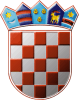 